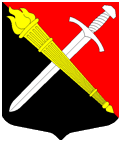 АДМИНИСТРАЦИЯМуниципальное образование Тельмановское сельское поселение Тосненского района Ленинградской областиП О С Т А Н О В Л Е Н И Е«09» января 2024 г.                                                                                           № 1ПОСТАНОВЛЯЮ:Признать утратившим силу постановление администрации муниципального образования Тельмановское сельское поселение Тосненского района Ленинградской области от 23.01.2023 г. № 16 «Об утверждении перечня объектов муниципального имущества, в отношении которых планируется заключение концессионных соглашений на 2023 год».Утвердить перечень объектов муниципального имущества муниципального образования Тельмановское сельское поселение Тосненского района Ленинградской области, в отношении которых планируется заключение концессионных соглашений, согласно приложению, к настоящему постановлению на 2024 год. Опубликовать данное постановление в соответствии с положениями устава муниципального образования Тельмановское сельское поселение Тосненского района Ленинградской области.Настоящее постановление вступает в силу после его официального опубликования.Контроль за исполнением настоящего постановления возложить 
на заместителя главы администрации А.В. Лапшина.Глава администрации                                                                                     О.А. КрюковаПриложение к постановлению 
администрации от 09.01.2024 г.  № __1__Перечень объектов муниципального имущества, 
в отношении которых планируется 
заключение концессионных соглашенийЗаключение концессионного соглашения планируется на 1-4 квартал 2024 года.Об утверждении перечня объектов муниципального имущества, в отношении которых планируется заключение концессионных соглашений на 2024 годВ соответствии с Федеральным законом от 21.07.2005 № 115-ФЗ «О концессионных соглашениях», Уставом администрации муниципального образования Тельмановское сельское поселение Тосненского района Ленинградской области № п/пНаименование объекта Адрес места нахождения объектаИндивидуальные характеристики имуществаРеквизиты правоустанавливающего документа1Имущество для организации теплоснабжения, в т.ч теплотрассыЛенинградская область, Тосненский район, п. ТельманаПротяженность – 4402 м., год завершения строительства 2003 г.В собственности 
№ 47:26:0000000:38995-47/029//2017-2 от 12.09.2017г.2Имущество для организации теплоснабжения, сети теплоснабженияЛенинградская область, Тосненский район, п. Тельмана, к дому №9 к.2Протяженность – 18 м., год ввода в эксплуатацию – 2014 г.В собственности 
№ 47:26:0201002:99-47/063/2022-7 от
28.10.2022г.3Имущество для организации теплоснабжения, сети теплоснабженияЛенинградская область, Тосненский район, п. Тельмана, к дому №11 к.2Протяженность – 224 м., год ввода в эксплуатацию – 2014 г.В собственности 
№ 47:26:0201002:100-47/063/2022-7 от
26.10.2022г.4Имущество для организации теплоснабжения, сети теплоснабженияЛенинградская область, Тосненский район, п. Тельмана, к дому №5 к.2Протяженность – 98 м., год ввода в эксплуатацию – 2014 г.В собственности 
№ 47:26:0201002:356-47/063/2022-7 от
28.10.2022г.